Big 3 Warm Up 10/27Word of the Day: Inane:  empty, insubstantial:  lacking significance, meaning, or point :  silly <inane comments>Example Sentence: The surfeit of home runs is a sop to all the Philistines who require inane diversions like programmed races between electronic dots on the scoreboard to make it through a two-hit shutout. World History/Government Trivia:What was the trial that had a big impact on the way science is taught in schools and was created as a public relations ploy by the Town itself?Picture ResponseWrite a two to three sentence interpretation of the historic painting.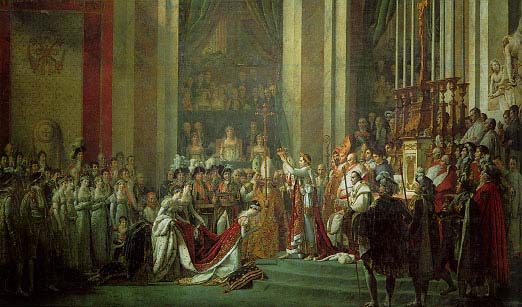 Quote of the Day“Europe today is a powder keg, and some foolish thing in the Balkans will set it off.”Scopes Trial